Договор 
г. Челябинск                   об оказании ветеринарных услуг (оферта)                 «___»______20__г.1.ПРЕДМЕТ ДОГОВОРА.1.1. Индивидуальный предприниматель Чукарев Михаил Михайлович (ветеринарная клиника "ЗООДоктор"»), именуемый в дальнейшем «Исполнитель», действующий на основании свидетельства о регистрации индивидуального предпринимателя № 312744302500035, серия 74 №005708508 от 25 января 2012 года выданным МИФНС №12 по Челябинской области, в лице директора Чукарева Михаила Михайловича, принимает на себя обязательства по предоставлению ветеринарных услуг согласно прайсу организации.1.2. В соответствии с настоящим договором «Исполнитель» обязуется оказать: ветеринарные услуги, а Владелец обязуется принять их и оплатить в полном объеме, согласно прайсу организации.1.3. В соответствии с п. 1 ст. 433 и п. 3 ст. 438 ГК РФ настоящий договор (далее – Договор) считается заключенным на предложенных условиях с момента заполнения и подписания Владельцем пациента Анкеты владельца пациента, оплаты ветеринарных услуг на основании счета, выставленного «Исполнителем», а также в момент осуществления и подтверждения записи на услуги по телефону через АТС «Исполнителя», что является полным и безоговорочным принятием условий, предлагаемых в соответствии с Договором и Правилами оказания ветеринарных услуг.2.ПРАВА И ОБЯЗАННОСТИ СТОРОН.2.1. «Исполнитель» обязуется: 2.1.1. Оказать комплекс ветеринарных услуг в полном объеме предусмотренные настоящим договором, направленных на улучшение состояния здоровья пациента.2.1.2.Обязуется использовать качественные лекарственные препараты, а также методы лечения, позволяющие качественно и безопасно оказывать услугу Владельцу согласно внутренним правилам и стандартам клиники (находятся на информационных досках клиники, на сайте организации) и законодательным актам Российской Федерации.2.1.3. "Исполнитель" имеет право, а Владелец дает на это свое согласие, пользоваться при оказании услуг услугами третьих лиц. 2.1.4. Выдавать в течении трёх рабочих дней по письменному заявлению Владельца выписку из истории болезни животного с указанием проведенных ветеринарных услуг и их результатов на платной основе согласно прайсу организации.2.2. «Владелец» обязуется:2.2.1.Ознакомить «Исполнителя» о состоянии здоровья своего питомца и обо всех отклонениях от нормы;2.2.2.Оплатить стоимость ветеринарных услуг;2.2.3.Выполнять все требования «Исполнителя», обеспечивающие качественное предоставление ветеринарных услуг, согласно устным рекомендациям, назначению и рекомендациям ветеринарного врача, выданным на руки владельцу.2.2.4.Соблюдать правила работы клиники и внутреннего распорядка (находятся на информационных досках клиники).2.2.5.Проводить лечебные манипуляции по назначению лечащего врача в стенках ветеринарной клиники "ЗООДоктор", для контроля общего состояния пациента, что позволит вовремя проводить коррекции в лечении. При осуществлении лечения на дому или в других лечебных учреждениях, а также за действие третьих лиц, клиника ответственности не несет.2.2.6.Осуществлять ежегодные осмотры и иммунизацию своего питомца самостоятельно для выявления тех или иных отклонений организма от нормы.2.2.7.Самостоятельно ознакамливаться  с изменениями в договоре, в прайсе и правилах оказания услуг в клинике на официальном сайте организации www.зоодоктор74.рф или на информационных досках организации.2.2.8.Самостоятельно ознакомиться с прайсом организации.2.2.9.Не разглашать информацию о кодовых словах третьим лицам.2.2.10.Не препятствовать ветеринарной клиники оказывать качественные услуги, подходить на осмотры по первому требованию врача.2.2.11.Владелец по своей просьбе и своему желанию просит «Исполнителя» применять в лечении аналоги медицинских препаратов при отсутствии зарегистрированных лекарственных препаратов для ветеринарного применения, согласно международной ветеринарной врачебной практике. Ответственность за применения таких препаратов Владелец берет на себя. Владелец предупрежден о позиции «Россельхознадзора» по данному вопросу, а также о рисках применения таких препаратов для лечения животных. Претензий по данному пункту к «Исполнителю» у Владельца не имеется.2.2.12.Владелец разрешает "Исполнителю" оказывать тот объем услуг, который необходим для достижения наибольшего положительного эффекта в состоянии здоровья пациента согласно прайсу организации, по предварительному устному согласию Владельца.2.2.13. Владелец обязан проводить в полном объеме диагностику перед процедурами, связанными с дачей наркоза в описанном далее объеме, а именно: рентген обзорный (при стоматологических процедурах дополнительно рентген челюсти, зубов), УЗИ-ЭХО сердца, прием кардиолога, общий и биохимический анализы крови. При непредоставлении какого-либо результата диагностики из списка, клиника ответственности не несет за осложнения, вызванные этими недостатками. Владелец животного понимает, что это может привести к неполноценному результату лечения, или осложнить дальнейшие периоды лечения и жизни пациента, или привести к летальному исходу. 3. ОТВЕТСТВЕННОСТЬ СТОРОН.3.1. За нарушение условий настоящего договора стороны несут ответственность в установленном действующим законодательством порядке. Владелец понимает и дает на это свое согласие, что "Исполнитель" не отвечает за качество или брак на производстве лекарственных препаратов, применяемых для оказания услуг, если в момент оказания услуги такой препарат зарегистрирован в реестре безопасных и разрешенных препаратов. 3.2. Владелец несет полную ответственность за неисполнение рекомендаций и назначений лечащего врача. Несет персональную ответственность за качество лечения животного, назначение которого было основано, по настоянию Владельца, на результатах анализов из других ветеринарных клиник. 3.3. Клиника несёт ответственность перед Владельцем пациента в соответствии с действующим законодательством Российской Федерации только за умышленные действия или бездействие своих работников, но не более чем в размере реального ущерба, причинённого Владельцу пациента.4. ПОРЯДОК РАСЧЕТА. 4.1.Оплата ветеринарных услуг осуществляется согласно прайсу организации. Оплата услуг осуществляется в день их оказания. Хирургические манипуляции и манипуляции, связанные с анестезией, оплачиваются предварительно в 100% размере после осуществления бронирования время на манипуляции в течении 30 минут после осуществления записи на услугу. Предоплату можно внести наличным и безналичным путем. Бронь будет подтверждена «Исполнителем» только по факту получения денежных средств.4.2.Подтверждением оплаты услуг является кассовый чек, который является неотъемлемой частью договора. Подписанный экземпляр назначения лечения врача Владельцем, являясь также актом об оказании услуг, подтверждает, что услуги "Исполнителем" оказаны в полном объеме, приняты и претензий по качеству услуг нет, а также подтверждают, что назначения лечения, результаты анализов и других диагностических манипуляций и мероприятий получены на руки в полном объеме. Данный документ выпускается в 2-х экземплярах по одному их каждой сторон, имеющих равную юридическую силу. 4.3. При нарушении сроков оплаты взимается пеня в размере 0,5 % в сутки от суммы задолженности.4.4. Владелец обязан оплатить оказанные ему услуги в сроки и порядке, которые указаны в договоре.4.5. В случае невозможности исполнения (неявка в назначенное время, опоздание), возникшей по вине владельца, услуги подлежат оплате в полном объеме, если это не вызвано уважительными причинами. (ст. 781 ГК РФ).5.РАЗРЕШЕНИЕ СПОРОВ. ГАРАНТИЙНЫЕ ОБЯЗАТЕЛЬСТВА.5.1.Все споры по настоящему договору разрешаются в претензионном порядке. Претензия должна быть подана в письменной форме в офис организации или почтовым отправлением. При предъявлении претензии должны быть приложены в обязательном порядке документы, удостоверяющие нарушения прав Владельца в виде экспертизы сертифицированного специалиста в области ветеринарной медицины. Срок ответа на претензию составляет 30 дней со дня ее получения. При не достижении согласия споры разрешаются в судебном порядке согласно действующему законодательству. Гарантия на услуги составляет 3(три) дня с момента принятия услуг клиентом. Гарантийным случаем не признаются все случаи, которые были вызваны неправильным эксплуатированием услуги, несоблюдением всех рекомендаций и требований Владельцем установленных "Исполнителем", а также те случаи, которые описаны в пунктах №7 и №9 настоящего договора.6.СРОК ДЕЙСТВИЯ ДОГОВОРА. 6.1.  Настоящий Договор заключен на неопределенное время.7.УВЕДОМЛЕНИЕ О РИСКЕ.7.1.  Оказание ветеринарных услуг попадает под понятие сделок, основанных на риске, исполнение которых ставится в зависимость от события, о котором совсем неизвестно, случится ли оно или не случится, или же от события неизбежного, но момент наступления, которого не может быть с точностью определен (анестезиологический риск, летальный исход, индивидуальная непереносимость, генетическая особенность организма, послеоперационные осложнения и другие.)7.2. Риски, связанные с оказанием ветеринарных услуг животным по просьбе и желанию Владельца, Владелец берет на себя. Владелец понимает и дает на это свое согласие, что, за риски и причиненный вред при оказании услуг для удовлетворения его бытовых потребностей, которые оказываются только с его согласия, «Исполнитель» ответственности не несет, а только минимизирует их проявление, оказывая высококвалифицированную помощь. О рисках и их последствиях, согласно данному договору, Владелец предупрежден и уведомлен, а также, подписывая данный договор, подтверждает, что Владелец понимает и осознает все риски, связанные с инвазионными и не инвазионными манипуляциями, которые «Исполнитель» подробно объяснил перед оказанием услуги, которые могут причинить тот или иной вред его питомцу.7.3. Владелец понимает, что оказание услуги может не принести должного результата, в связи с особенностью организма, неизлечимости заболевания или тяжелого состояния пациента, о чем Владелец предупрежден и дает на это свое согласие. Оплата производится за оказанную услугу, а не за результат, поэтому неполучение ожидаемого результата, не дает основания считать, что услуга оказана некачественно.7.4. Степень анестезиологического риска на момент заключения договора устанавливается на уровни- 2 степень. Может измениться в зависимости от состояния здоровья пациента, что оценивается врачом на последующих приемах и озвучивается дополнительно в устной форме с занесением информации в личную карточку пациента. 8.СТОИМОСТЬ ОКАЗАНИЯ УСЛУГ.8.1. Стоимость оказания услуг определяется прайсом организации. В стоимость не входят манипуляции и расходные материалы послеоперационного лечения, а также расходные материалы и манипуляции, выполняемые по назначению лечащего врача, которые оплачиваются отдельно согласно прайсу организации.9. ТЕРМИНЫ И ПОНЯТИЯ.Назначение лечащего врача- это написанные врачом ВК "ЗООДоктор" рекомендации по лечению, содержанию животного, которые содержат наименования лекарственных препаратов, их дозировки и метод введения, а также дополнительные указания по диагностики животного и длительности лечения.Анестезиологический риск- это возможность возникновения осложнений вовремя или в результате проведения анестезии. Под осложнениями от проведения анестезии принято понимать появление проблем со здоровьем или смерть в результате проведения наркоза(анестезии.).Индивидуальная непереносимость- это индивидуальная повышенная чувствительность к лекарственным препаратам, проявляющаяся в том, что оно в терапевтических или меньших дозах вызывает нежелательные реакции организма, что приводит к нежелательным последствиям, в том числе к анафилактическому шоку и даже смерти организма. Летальный исход- это смерть пациента, ввиду каких-либо заболеваний, травм, индивидуальных особенностей, неизлечимости заболевания. Послеоперационные период- это промежуток времени от окончания операции до выздоровления или полной стабилизации состоянии больного.Инвазионные и не инвазионные процедуры- это комплекс мероприятий, связанных как с не проникновением внутрь организма и в его вмешательство, так и процедуры, связанные с проникновением через естественные внешние барьеры организма (кожа, слизистые оболочки и др.).Послеоперационное осложнение- это новое патологическое состояние организма, не характерное для нормального течения послеоперационного периода и не являющееся следствием прогрессирования основного заболевания, вызванное другими факторами или особенностями организма.Диагностические манипуляции- услуги, связанные проведением исследований анализов крови и других биологических жидкостей и материалов, а также услуги, связанные с инструментальным обследованием (УЗИ, отоскопия, риноскопия и тд и тп.). Терапевтические манипуляции- услуги, связанные с лечением пациента. Расходные материалы- это лекарственные (препараты) и нелекарственные (перчатки, шприцы, иглы, бинты и тд.) формы материалов, которые используются для лечения и диагностики заболеваний пациента. 11. Прочие условия Договора.11.1. Для исполнения обязательств по Договору Владельцу пациента либо Доверенному лицу, указанному в Анкете владельца пациента, необходимо иметь при себе паспорт или иной документ, удостоверяющий личность. 11.2. Клиника использует сторонних поставщиков услуг по программному управлению клиникой и хранению данных на базе онлайн-технологий. В связи с вышеизложенным, акцептуя Договор, Владелец пациента дает свое согласие на:обработку своих персональных данных в соответствии с Федеральным законом от 27.07.2006 № 152-ФЗ «О персональных данных», которые включают в себя: фамилию, имя, отчество, сведения о регистрации по месту жительства или пребывания; контактный телефон, адреса электронной почты и другие данные, необходимые для оказания услуг Клиникой, при этом действия с персональными данными Владельца пациента включают в себя сбор персональных данных, их накопление, систематизацию и хранение в автоматизированной системе обработки информации, их уточнение (обновление, изменение), обезличивание, блокирование, уничтожение, предоставление поставщикам Клиники услуг по программному управлению клиникой и (или) хранению данных; дает свое согласие Клинике на автоматизированную, а также без использования средств автоматизации обработку своих персональных данных в соответствии с Федеральным законом от 27.07.2006 № 152-ФЗ «О персональных данных», а именно: на сбор, запись, систематизацию, накопление, хранение, уточнение (обновление, изменение), извлечение, использование, передачу (распространение, предоставление, доступ), обезличивание, блокирование, удаление, уничтожение следующих персональных данных: фамилия; имя; отчество, сведения о регистрации по месту жительства или пребывания; номер телефона; адрес электронной почты и другие данные, необходимые для оказания услуг Клиникой, проводимые в целях выполнения Договора, без ограничения срока действия.  Указанные в данном договоре документы размещены на информационном стенде в холле Клиники и (или) на ее сайте www.зоодоктор74.рф в разделе «Информация для клиентов. Выражает свое согласие на инвазионные и не инвазионные ветеринарные вмешательства моему питомцу. Выражает свое согласие на получение телефонных звонков и напоминаний о ежегодных вакцинациях, а также о других манипуляций.  Подтверждает, что о возможных осложнениях и рисках предупрежден (на). О возможных осложнениях послеоперационного периода, возможном летальном исходе предупрежден(на). Подтверждает, что, все сведения и информацию об услугах получил(ла) в полом объеме, претензий не имеет. Уточняющие вопросы по услугам и возможным рискам и ущербе имел(ла) возможность задавать. С правилами оказания услуг в клинике и прайсом организации ознакомлен(на). Подтверждает, что ежегодно осуществляет иммунизацию питомца и плановые осмотры у ветеринарного врача, а также подтверждает, что животное клинически здоровое, аллергических реакций на что-либо нет, а также отсутствуют какие-либо врожденные пороки и хронические заболевания у животного. Всю информацию, предоставленную клинике, подтверждает в полном объеме.  Подтверждает, что подписываю все документы без какого-либо принуждения и насилия. 12.РЕКВИЗИТЫ КЛИНИКИ: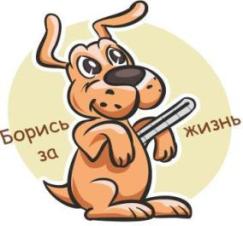 Сеть ветеринарных клиник «ЗООДоктор»ИП Чукарев Михаил МихайловичИНН 744302410887, ОГРНИП 312744302500035г. Челябинск, ул. Комсомольский проспект, дом 94, пом. 7.  тел.:+7 (351) 248-41-38;  сайт: www.зоодоктор74.рф                                                    Анкета владельца пациента № _________________________ г. Челябинск                                                                                                                         «___» ______________ 20 ___г. Ф.И.О Владельца пациента (ответственного лица) _____________________________________________________________________________________________________________________________________________________________________________________________________________.Адрес регистрации: ____________________________________________________________________________________________ Моб. тел.: _______________________ Эл. почта: _______________________________ Данные пациента: Вид _______________________ Порода _________________________________ Пол __________ Кличка ______________________________  С Правилами оказания ветеринарных услуг ознакомлен (а) и, подписывая Анкету, присоединяюсь к Договору на оказание ветеринарных услуг (оферте).  Я ДАЮ СОГЛАСИЕ на хранение и обработку моих персональных данных. Хочу присоединиться к участию в бонусной системе:  «ДА»       «НЕТ» Подпись (расшифровка): _________________________________________ /_______________________/ Откуда Вы о нас узнали?: □ - ИНТЕРНЕТ □ - РЕКОМЕНДАЦИЯ ЗНАКОМЫХ □ - РЕКОМЕНДАЦИЯ ЗАВОДЧИКА □ - РЕКОМЕНДАЦИЯ ВРАЧА □ - РЕКЛАМА В ПЕЧАТНЫХ СМИ □ - ДРУГОЕ: ______________________________________________________________________________________«Исполнитель»:                                                                                               
ИП Чукарев Михаил Михайлович
индекс: 454000, г. Челябинск, ул. Комсомольский проспект, дом 94, пом. 7. Тел.: +7 (351) 248-41-38 
ИНН: 744302410887
ОГРНИП: 312744302500035___________  
Электронная почта: zoodoktor74@mail.ruСайт организации: www.зоодоктор74.рф